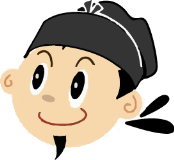 サポートブックは、心身の発育発達などに関するさまざまな支援が必要となるお子さんが、乳幼児期から成人期までのライフステージで、途切れることなく一貫した支援を受けられるよう、保護者の方と関係機関がお子さんの情報を共有し、お子さんにとって必要な支援の方向性を共有するためのツールです。サポートブックには、お子さんの生育歴や相談、判定歴などの情報や、お子さん本人・ご家族の願いなどの支援の方向性の参考となる情報や思い出を書きとめ、または写真や書類を綴じていただきます。お子さんの「これまで」と「いま」を詰めこんで、「これから」に役立てていただきたいと考えています。「はばたき」という名前は、お子さんがそれぞれの未来に向けて力強く羽ばたいて進んでいく姿をイメージして、名づけました。基本セットとオプションに分かれています。オプションは必要に応じて記入しましょう。・市役所に相談に行くとき、入園、入学、福祉サービスを利用するときなど、新たな関係機関とのかかわりが始まるときに、「はばたき」を見せていただきます。・関係機関は、そのサポートブックを参考として、お子さんにとって必要な支援の方向性を考え、共有します。・関係機関に見せたくないシートは、外していただいてかまいません。・必要に応じ、関係機関に「はばたき」の写しを取ってもらってください。・「はばたき」のシートは、主に保護者の方に記入していただきます。・書き始める時期は、いつからでもかまいません。・お子さんにとって必要と思うシートや事項のみ記入してください。すべてのシートや項目を記入する必要はありません。・記入する以外に、お子さんの写真や絵など思い出となるものを貼ったり、検査結果や各種手帳を挟んだりクリアファイルに入れたりするなど、お子さんの情報をまとめるためのファイルとしても使っていただけます。・お子さんや保護者の方の思い出となったり、以前の状況を知ることで今後の支援に役立つため、幼い頃に記入したシートも、捨てずに綴じておいてください。・毎年シートを書きかえる必要はありません。状況が変われば、追加して書く、新しいシートに書く、以前に書いたシートを（コピーして）赤字で修正する、などしてください。・シートが足りなくなったら、藤井寺市役所のホームページから印刷するか、市役所窓口などでお受け取りください。・「はばたき」は、大切な個人情報がたくさん詰まったものです。保護者の方が責任を持って保管してください。・「はばたき」は、お子さんのことを理解するためや支援の手がかりとして活用していただくものです。・保護者の方やお子さんが記入することが原則ですが、内容によっては学校や支援機関のアドバイスが必要となるときがあります。その時は、書く内容や書き方、整理の仕方などをアドバイスしていただきますようお願いいたします。また、書き方などに決まりはありませんが、ご不明な点などがあれば、下記の機関にお問い合わせください。なお、参考となる資料など、提供が可能なものがございましたら、お子さんや保護者の方に渡していただき、このブックに綴じこむようにアドバイスしていただきますよう、あわせてお願いいたします。・「はばたき」の写しを取る時には、保護者の方に了承を得て行い、保管には十分に注意してください。・藤井寺市役所（福祉総務課・健康課・子育て支援課・保育幼稚園課・学校教育課）・市立幼稚園・保育所・こども園、市立小学校、市立中学校・相談支援事業所「地域支援センター　ばんびーの」電話：072-950-1530、FAX：072-950-1531「障害者地域生活支援センター　わっと」電話：072-930-0733、FAX：072-930-0733「相談支援センター　ぴんぽん」電話：072-952-7002、FAX：072-959-4135・藤井寺市障害児・障害者ふれあい支援センター電話：072-937-5255、FAX：072-937-5265※藤井寺市役所ホームページから、シートのダウンロードが出来ます。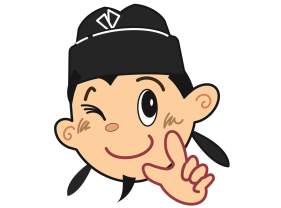 https://www.city.fujiidera.lg.jp/→「サポートブック」または「はばたき」と検索関係機関などの連絡先名　称住所・電話番号など備　考（休日、業務時間、担当者など）藤井寺市役所（本庁）藤井寺市岡１－１－１072-939-1111（代表）